РОССИЙСКАЯ ФЕДЕРАЦИЯ АДМИНИСТРАЦИЯ МУНИЦИПАЛЬНОГО ОБРАЗОВАНИЯБУДОГОЩСКОЕ ГОРОДСКОЕ  ПОСЕЛЕНИЕКИРИШСКОГО МУНИЦИПАЛЬНОГО РАЙОНАЛЕНИНГРАДСКОЙ ОБЛАСТИПОСТАНОВЛЕНИЕот 11 марта 2014 г. № 19Об утверждении муниципальной  программы « Развитие дорожного хозяйства в муниципальном образовании Будогощского городского поселения Киришского муниципального района Ленинградской области на 2014 год».В соответствии с Федеральным законом от 06.10.2003г. № 131-фз « Об общих принципах организации местного самоуправления в Российской Федерации», Уставом муниципального образования Будогощского городского поселения Киришского муниципального района Ленинградской области, с целью развития дорожного хозяйства в муниципальном образовании Будогощское городское поселение Киришского муниципального района Ленинградской области, администрация Будогощского городского поселения ПОСТАНОВЛЯЕТ:Утвердить муниципальную  программу «Развитие дорожного хозяйства в муниципальном образовании Будогощского городского поселения Киришского муниципального района Ленинградской области на 2014 год» (приложение).Опубликовать настоящее постановление в газете «Будогощский Вестник» и разместить на официальном сайте поселения.Постановление вступает силу  после его официального опубликования.Контроль за исполнением постановления оставляю за собой.Глава администрации							И.Е.РезинкинРазослано: в дело, прокуратура, администрация КМР, бухгалтерия.Приложение к постановлению от 11.03.2014г. №19 
Муниципальная   программа

«Развитие дорожного хозяйства в муниципальном образовании Будогощского городского поселения Киришского муниципального района Ленинградской области на 2014 год»


Паспорт Программы



1.  Характеристика проблемы и прогноз развития ситуации с учетом реализации Программы


Автомобильные дороги являются важнейшей составной частью транспортной системы МО Будогощского городского поселения. От уровня развития сети автомобильных дорог во многом зависит решение задач достижения устойчивого экономического роста, повышения конкурентоспособности местных производителей и улучшения качества жизни населения. 

Автомобильные дороги, являясь сложными инженерно-техническими сооружениями, имеют ряд особенностей, а именно:

автомобильные дороги представляют собой материалоемкие, трудоемкие линейные сооружения, содержание которых требует больших финансовых затрат;

в отличие от других видов транспорта автомобильный - наиболее доступный для всех вид транспорта, а его неотъемлемый элемент -автомобильная дорога - доступен абсолютно всем гражданам, водителям и пассажирам транспортных средств и пешеходам;

помимо высокой первоначальной стоимости строительства, реконструкция, капитальный ремонт, ремонт и содержание автомобильных дорог также требуют больших затрат.

Как и любой товар, автомобильная дорога обладает определенными потребительскими свойствами, а именно:

удобство и комфортность передвижения;

скорость движения;

пропускная способность;

безопасность движения;

экономичность движения;

долговечность;

стоимость содержания;

экологическая безопасность.

Одним из направлений деятельности органов местного самоуправления Будогощского городского поселения по финансированию дорожного хозяйства является максимальное удовлетворение потребности населения в автомобильных дорогах с высокими потребительскими свойствами при ограниченных финансовых ресурсах.

Оценка влияния дорожного хозяйства на экономику включает целый ряд более сложных проблем, чем оценка экономических затрат. Это определяется рядом причин. 

Во-первых, ряд положительных результатов, таких, как повышение комфорта и удобства поездок за счет улучшения качественных показателей сети дорог или экономия времени за счет увеличения средней скорости движения, не может быть выражен в денежном эквиваленте. 

Во-вторых, результат в форме снижения транспортных затрат, который касается большого количества граждан, трудно спрогнозировать. 

В-третьих, некоторые положительные результаты, связанные с совершенствованием сети автомобильных дорог, могут быть достигнуты в различных сферах экономики. Поэтому оценить их в количественных показателях представляется не всегда возможным.

Показателями улучшения состояния дорожной сети являются:

снижение текущих издержек, в первую очередь для пользователей автомобильных дорог;

стимулирование общего экономического развития прилегающих территорий;

экономия времени как для перевозки пассажиров, так и для прохождения грузов, находящихся в пути;

снижение числа дорожно-транспортных происшествий и нанесенного материального ущерба;

повышение комфорта и удобства поездок.

Социальная значимость роли автомобильных дорог может быть оценена по следующим показателям: экономия свободного времени, увеличение занятости и т.д.

В целом улучшение «дорожных условий» приводит к:

сокращению времени на перевозки грузов и пассажиров (за счет увеличения скорости движения);

снижению стоимости перевозок (за счет сокращения расхода горючесмазочных материалов (далее - ГСМ), снижения износа транспортных средств из-за неудовлетворительного качества дорог, повышения производительности труда);

повышению спроса на услуги дорожного сервиса;

повышению транспортной доступности;

сокращению числа дорожно-транспортных происшествий;

улучшению экологической ситуации (за счет роста скорости движения, уменьшения расхода ГСМ).

Таким образом, «дорожные условия» оказывают влияние на все важные показатели экономического развития поселения. 

Автомобильные дороги связывают территорию городского поселения Будогощь с деревнями, расположенными на его территории и  с соседними муниципальными образованиями, обеспечивают жизнедеятельность и во многом определяют возможности развития поселения, по ним осуществляются перевозки всех грузов и пассажиров. Сеть автомобильных дорог обеспечивает мобильность населения и доступ к материальным ресурсам, позволяет расширить производственные возможности экономики за счет снижения транспортных издержек и затрат времени на перевозки.

На территории Будогощского городского поселения, в границах населенных пунктов, расположены автомобильные дороги общей протяженностью 89 км, из них:

Транспортно - эксплуатационное состояние сети дорог общего пользования из-за хронического недофинансирования находится в неудовлетворительном состоянии. Техническое состояние части дорог города по своим параметрам (радиусы кривых в плане, ширина земляного полотна и проезжей части, тип покрытия и т. д.) не соответствует возрастающим транспортным потокам.

Средняя скорость движения по дорожной сети поселения  не превышает 20 - 40 км/час, что увеличивает транспортно - эксплуатационные затраты пользователей дорог.

Улучшение состояния сети дорог и увеличение средней скорости до 60 км/час позволит снизить расход горючего в 1,3 - 1,5 раза и уменьшить транспортно - эксплуатационные затраты владельцев грузового и легкового транспорта.

Часть дорог была спроектирована под расчетную осевую нагрузку 6 тонн. Увеличение осевой нагрузки, происходящее в последние годы, ведет к ускоренному разрушению дорожных покрытий, требует дополнительных средств на их усиление. Тенденция к увеличению осевой нагрузки будет сохраняться и далее. 

В Будогощском городском поселении только 5,4 км. имеют асфальтобетонное покрытие. Что составляет 6,07 % от общей протяженности дорог.  

Срок службы покрытий усовершенствованного типа составляет 5 – 6 лет, соответственно допустимое количество требуемого ремонта должно составлять 15-20% в год, т.е. ежегодно необходимо ремонтировать 13-17 км. автомобильных дорог.

С учетом ожидаемого увеличения потока тяжелых машин эта проблема с каждым годом будет обостряться и потребует дополнительных средств на ремонт дорог. Отсрочка переориентации финансовых средств на 1 - 2 года приведет в дальнейшем к увеличению затрат не менее чем на 50%. 

Автомобильные дороги подвержены влиянию окружающей среды, хозяйственной деятельности человека и постоянному воздействию транспортных средств, в результате чего меняется технико-эксплуатационное состояние дорог. Для их соответствия нормативным требованиям необходимо выполнение различных видов дорожных работ по содержанию, ремонту, капитальному ремонту, реконструкции и строительству.

Состояние сети дорог определяется своевременностью, полнотой и качеством выполнения работ по содержанию, ремонту, капитальному ремонту и реконструкции дорог и зависит напрямую от объемов финансирования и стратегии распределения финансовых ресурсов в условиях их ограниченных объемов.

Недофинансирование дорожной отрасли в условиях постоянного роста интенсивности движения, изменения состава движения в сторону увеличения грузоподъемности транспортных средств, приводит к несоблюдению межремонтных сроков, накоплению количества не отремонтированных участков, увеличению количества участков с уровнем загрузки выше нормативного и участков с неудовлетворительным транспортно-эксплуатационным состоянием, на которых необходимо проведение реконструкции.

Опережение темпов роста интенсивности движения на автомобильных дорогах по сравнению с увеличением протяженности и пропускной способности автомобильных дорог приводит к росту уровня аварийности на сети автомобильных дорог общего пользования.

Достижение целей и задач эффективно только в рамках программы, чётко определяющей приоритеты развития и основные направления финансирования. Применение программно-целевого метода позволяет обеспечить оптимальное решение с координацией усилий подрядных организаций, органов и местного самоуправления. 

Организация содержания, ремонта и капитального ремонта, а также строительства и реконструкции сети автомобильных дорог без целенаправленного объединения мероприятий по дорожной деятельности в программу влечёт за собой следующие негативные факторы (последствия):

отсутствие единой согласованной муниципальной политики развития дорожного хозяйства;

отсутствие установленных приоритетов и объединённых целевых показателей по развитию отрасли.

В связи с вышеизложенным отсутствие единого комплекса мероприятий, направленных на достижение конкретных целей, не позволит выполнить задачи по развитию дорожного хозяйства и повышению его технического уровня, соответствующие современным требованиям.


 Основные цели и задачи Программы


Цели Программы – развитие дорожной сети Будогощского городского поселения, улучшение транспортно - эксплуатационных качеств дорожной сети и повышение безопасности движения при рациональном использовании материальных и финансовых ресурсов и приведение межремонтных сроков в соответствие с требованиями нормативных документов;

Достижение указанных целей обеспечивается за счёт решения следующих задач:

обеспечение мер по сохранности автомобильных дорог общего пользования Будогощского городского поселения, а также мостовых и иных искусственных сооружений на них;

капитальный ремонт и ремонт автомобильных дорог общего пользования и искусственных дорожных сооружений, находящихся в неудовлетворительном и аварийном состоянии, приведение межремонтных сроков в соответствие с требованиями нормативных документов;

содержание автомобильных дорог общего пользования и искусственных дорожных сооружений на уровне, допустимом нормативами, для обеспечения их сохранности;

развитие улично-дорожной сети Будогощского городского поселения;

расширение сети автомобильных дорог общего пользования с твёрдым покрытием на территории Будогощского городского поселения;

повышение уровня обустройства на автомобильных дорогах общего пользования;

повышение эффективности работы организаций на рынке дорожных работ, привлечение инвестиций из федерального и областного бюджетов; 

Срок реализации Программы 2014 год. Поскольку мероприятия Программы, связанные с содержанием, ремонтом и капитальным ремонтом автомобильных дорог, носят постоянный, непрерывный характер, мероприятия по реконструкции и строительству дорог имеют длительный производственный цикл, а финансирование мероприятий Программы зависит от возможностей бюджета, то в пределах срока действия Программы  реализации соответствует одному году. 2. Ресурсное обеспечение программы Реализация программы осуществляется за счет финансовых средств местного бюджета в объеме 2 938,0  тыс.руб. (приложение 1).
 3.  Механизм  реализации Программы


Администрация Будогощского городского поселения осуществляет: планирование реализации мероприятий Программы в рамках выделяемого ресурсного обеспечения, в том числе контроль соответствия отдельных мероприятий требованиям и содержанию Программы, обеспечение согласованности их выполнения, анализ перечня программных мероприятий, составление и представление в установленном порядке бюджетной заявки на финансирование мероприятий Программы за счет средств муниципального бюджета на очередной финансовый год; 

общую координацию мероприятий Программы;

 определение приоритетности этапов строительства и реконструкции объектов, включенных в Программу; 

управление реализацией мероприятий Программы, в том числе выбор и согласование при необходимости исполнителей работ, заключение муниципальных контрактов, координацию выполняемых работ; 

мониторинг эффективности реализации мероприятий Программы и расходования выделяемых бюджетных средств на основе анализа информации, подготовку докладов о ходе реализации Программы и представление их в установленном порядке; 

внесение при необходимости предложений о корректировке мероприятий Программы; 

 анализ и обобщение результатов выполнения работ по реализации мероприятий Программы.

В течение всего периода реализации Программы осуществляются квартальный и ежегодный мониторинги реализации Программы. 

Условия участия в мероприятиях Программы юридических лиц, а так же о проводимых конкурсах и критериях определения их победителей  размещаются на официальном сайте с Федеральным законом от 05.04.2013г  № 44-фз «о контрактной системе в сфере закупок товаров, работ, услуг для обеспечения государственных и муниципальных нужд.Оценка эффективности реализации программы.В соответствии с целью и задачами Программы основной эффект от реализации ее мероприятий имеет, прежде всего социальную направленность, стимулирующую активизацию экономической деятельности:-  развитие и совершенствование автомобильных дорог, улучшение их технического состояния;- обеспечение безопасности дорожного движения.В 2014 году планируется выполнить следующие показатели:- обслуживание дорог, содержание дорог – 59 619 43п.м.- ремонт дорог и дворовых территорий – 771,0 п.м.Оценка эффективности реализации Программы проводится в соответствии с «Порядком проведения оценки эффективности реализации муниципальных целевых программ», утвержденного постановлением администрации Будогощского городского поселения  от 27.11.2011 г. № 57.

Приложение к программе  « Развитие дорожного хозяйства в муниципальном образовании Будогощского городского поселения Киришского муниципального района Ленинградской области на 2014 год».
Наименование 

Программы 
Муниципальная   программа «Развитие дорожного хозяйства в муниципальном образовании Будогощского городского поселения Киришского муниципального района Ленинградской области на 2014 год» (далее - Программа)
Основание для 

разработки 

Программы 
Федеральный закон от 06.10.2003 №131-ФЗ «Об общих принципах организации местного самоуправления в Российской Федерации»; Федеральный закон № 257 от 8 ноября 2007 года «Об автомобильных дорогах и о дорожной деятельности в Российской Федерации и о внесении изменений в отдельные законодательные акты Российской Федерации», Постановление администрации Будогощского городского поселения Киришского муниципального района Ленинградской области от 11.03.2014г.  № 19 «Развитие дорожного хозяйства в муниципальном образовании Будогощского городского поселения Киришского муниципального района Ленинградской области на 2014 год» ;  «Порядок принятия решений о разработке муниципальных целевых программ и порядке проведения оценки их эффективности» утвержденного постановлением администрации Будогощского городского поселения  от 27.11.2011 г. № 57.
Заказчик 

Программы 
Администрация Будогощского городского поселения Киришского муниципального района Ленинградской области
Разработчик 

Программы 
Администрация Будогощского городского поселения Киришского муниципального района
Исполнители Программы
Администрация Будогощского городского поселения Киришского муниципального района Ленинградской области

Подрядные организации, выигравшие конкурс (аукцион)
Цели и задачи 

Программы 
Цели: развитие дорожной сети МО Будогощского городского поселения , улучшение транспортно - эксплуатационных качеств дорожной сети и повышение безопасности движения при рациональном использовании материальных и финансовых ресурсов.

Задачи: обеспечение мер по сохранности автомобильных дорог общего пользования МО Будогощского городского поселения и искусственных сооружений на них;
капитальный ремонт и ремонт автомобильных дорог общего пользования и искусственных дорожных сооружений, находящихся в неудовлетворительном и аварийном состоянии, приведение межремонтных сроков в соответствие с требованиями нормативных документов;

содержание автомобильных дорог общего пользования и искусственных дорожных сооружений на уровне, допустимом нормативами, для обеспечения их сохранности;

развитие улично-дорожной сети МО Будогощского городского поселения ;

расширение сети автомобильных дорог общего пользования с твёрдым покрытием на территории МО Будогощского  городского поселения ;

повышение уровня обустройства на автомобильных дорогах общего пользования;

повышение эффективности работы организаций на рынке дорожных работ, привлечение инвестиций из федерального и областного бюджетов; 
Сроки и этапы 

реализации 

Программы
Реализация Программы предусматривается в 2014 году.
Объёмы и 

источники 

финансирования Программы
Общая сумма расходов на реализацию мероприятий Программы составляет 2 938,0 тыс. рублей, в том числе: Средства местного бюджета – 2 938,0 тыс.руб.


Управление реализацией Программы

и контроль её выполнения
Администрация Будогощского городского поселения в течение всего периода реализации Программы осуществляются мониторинг реализации Программы. Отчет о реализации программы , по итогам года направляется в комитет финансов Киришского муниципального района Ленинградской области

Ожидаемые конечные результаты реализации ПрограммыРазвитие дорожной сети МО Будогощского городского поселения , улучшение транспортно - эксплуатационных качеств дорожной сети и повышение безопасности движения при рациональном использовании материальных и финансовых ресурсов.
Обеспечение мер по сохранности автомобильных дорог общего пользования МО Будогощского городского поселения и искусственных сооружений на них;содержание автомобильных дорог общего пользования и искусственных дорожных сооружений на уровне, допустимом нормативами, для обеспечения их сохранности;

развитие улично-дорожной сети МО Будогощского городского поселения ;

расширение сети автомобильных дорог общего пользования с твёрдым покрытием на территории МО Будогощского  городского поселения ;

повышение уровня обустройства на автомобильных дорогах общего пользования;

повышение эффективности работы организаций на рынке дорожных работ, привлечение инвестиций из федерального и областного бюджетов; № п/пМероприятияВид работСрок исполненияМощность объекта км/п.м.Всего (тыс.руб)Примечание 1Обслуживание дорог (грейдированные очистка от снега)Содержание дорогВ течение года59 619,432355,02Софинансирование по МЦП «Развитие автомобильных дорог и дворовых территорий МО Будогощского городского поселения Киришского муниципального района Ленинградской области на 2013-2016 годы».Ремонт дорог и дворовых территорийТекущий ремонт3-4 квартал771,0210,43ПСД на ремонт дорог и внутридворовых территорийСмета на ремонтные работы3 квартал771,0200,04 Технический контроль по ремонту дорогКонтроль выполнения работВ течение года771,072,65Софинансирование по ДМП «ремонт частей сельских территорий МО Будогощского городского поселения Киришского муниципального района Ленинградской области на 2013-2016 годы»Ремонт дорог в деревняхТекущий ремонт3-4 квартал100,0При выделении финансовых средств из бюджета ЛО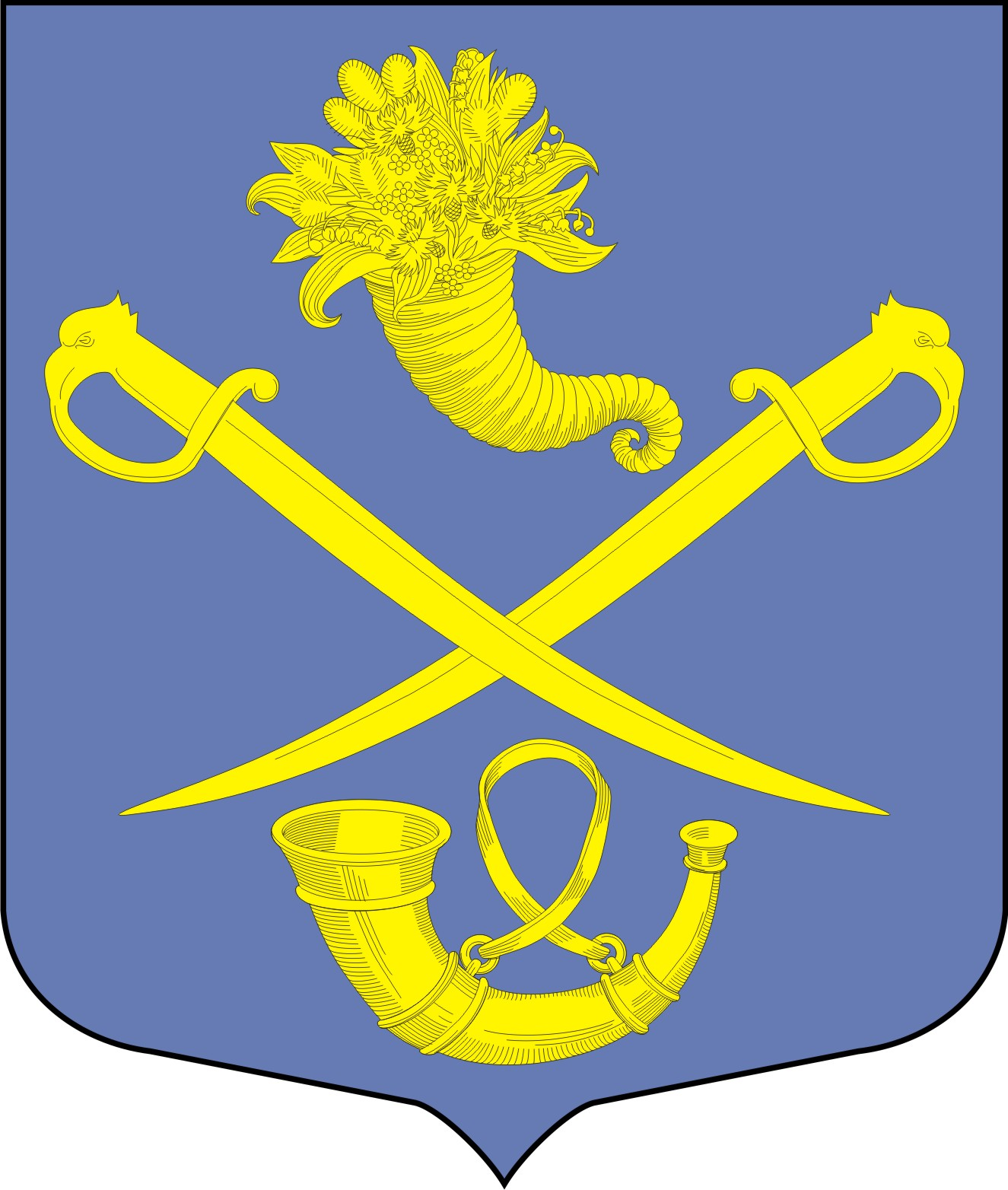 